Kepada Yth;Bapak / Ibu Responden Penelitiandi         TempatDengan Hormat, Bersama ini saya sampaikan bahwa saya dan tim bermaksud mengadakan penelitian pada perawat di RSUD Arifin Achmad Pekanbaru. Penelitian ini dilaksanakan dalam rangka pemenuhan tri darma perguruan tinggi yaitu pelaksanaan penelitian dengan skema Penelitian Dosen Pemula Poltekkes Kemenkes Riau. Adapun judul dari penelitian ini adalah “Analisis Kebutuhan Pelayanan Post Hospital Care berbasis Discharge Planning di Ruang Rawat Surgical RSUD Arifin Ahmad Pekanbaru” . Sehubungan dengan maksud diatas, saya mengharapkan bantuan bapak/ibu untuk bersedia mengisi instrument ini sesuai dengan pendapat dan pengalaman yang bapak/ibu miliki. Informasi yang bapak/ibu berikan akan bermanfaat untuk pengembangan ilmu keperawatan dan akan dijaga kerahasiaan sumber informasinya. Bantuan dan partisipasi bapak/ ibu merupakan sumbangan yang sangat berharga bagi terselenggaranya penelitian dosen pemula ini. Atas bantuan yang telah bapak/ berikan saya ucapakan terima kasih.									Hormat Saya									Ketua Tim PenelitiNs. SM. Agritubella, M.KepNIP.198702192018012001	PERNYATAAN RESPONDENSetelah mendapatkan penjelasan  mengenai penelitiaan ini, saya dengan ini menyatakan bersedia menjadi responden dalam penelitian dosen Poltekkes Kemenkes Riau dengan judul “Analisis Kebutuhan Post Hospital Care berdasarkan Pelaksanaan Discharge Planning di RSUD Arifin Ahmad Pekanbaru.							Pekanbaru, ….. Maret 2022							……………………………………….			Instumen A (diisi oleh observer/ peneliti)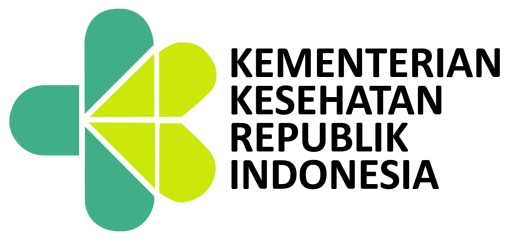 PELAKSANAAN DISCHARGE PLANNING Nama / Inisial Pasien 		: ……			Pekerjaan	:Usia				:……th			Jenis Kelamin: L / PHari / Tanggal Pemulangan	: Score : Jumlah Ya  x 100% = …	12Instrumen B (diisi oleh perawat) KUESIONERFaktor – Faktor Pelaksanaan Discharge planning di Ruang Rawat Surgical RSUD Arifin AhmadNama / Inisial Perawat	: ………………….	Umur			: ……………… tahun Ruang Rawat		: ………………….	Tingkat Pendidikan    	: D3 / S1 /Ners / S2 / Spesialis*Lama Bekerja		: ………………….	Isilah dengan memberikan tanda ceklist (√) pada kolom dibawah ini!PENGETAHUAN PERAWATPENGALAMAN PERAWAT DALAM PELAKSANAAN DISCHARGE PLANNING BUDAYA ORGANISASILINGKUNGANBEBAN KERJA*TERIMA KASIH*Instrumen C.  Kebutuhan Pelayanan Post Hospital Care  (diisi oleh pasien /keluarga)KUESIONERANALISIS KEBUTUHAN POST HOSPITAL CARE BERDASARKAN DISCHARGE PLANNING (METHOD) DI RUANG RAWAT SURGICAL RSUD ARIFIN AHMAD PEKANBARUNama inisial Pasien / Keluarga	: ……………			Umur			: ……………LamaRawatan			: ………hari			Pendidikan terakhir	: ……………Alasan Pulang			: ……………Berilah tanda ceklist ( √) pada jawaban dibawah ini!	Score = Jumlah Ya x 100% =……………………		       40Format Discharge planning  (Nursalam, 2015)NoTahapKomponen PenilaianYaTidak1Persiapan(di Nurse Station)Perawat menyiapkan status pasien dan format discharge planning 1Persiapan(di Nurse Station)Perawat menyebutkan masalah pasien (diagnosis keperawatan) 1Persiapan(di Nurse Station)Perawat menyebutkan hal-hal yang perlu diajarkan kepada pasien dan keluarga (Melakukan intervensi keperawatan lanjutan saat pasien di rumah)1Persiapan(di Nurse Station)Kepala ruangan memeriksa kelengkapan administrasi pemulangan pasien1Persiapan(di Nurse Station)2Pelaksanaan(di Bed Pasien / ruangan khusus)Perawat menyampaikan pendidikan kesehatan terkait penyakit dan penatalaksanaan kesehatan dirumah kepada pasien dan keluarga pasien2Pelaksanaan(di Bed Pasien / ruangan khusus)Perawat menjelaskan kebutuhan diet pada saat pulang2Pelaksanaan(di Bed Pasien / ruangan khusus)Perawat menjelaskan kebutuhan aktivitas dan istirahat pada saat pulang2Pelaksanaan(di Bed Pasien / ruangan khusus)Perawat menjelaskan medikasi (minum obat) secara teratur2Pelaksanaan(di Bed Pasien / ruangan khusus)Perawat menjelaskan keperawatan diri (self-care) seperti: Cara merawat luka, perawatan kolostomi, ketentuan insulin, dll)2Pelaksanaan(di Bed Pasien / ruangan khusus)Perawat menanyakan kembali pada pasien tentang materi yang telah disampaikan (evaluasi tindakan keperawatan)2Pelaksanaan(di Bed Pasien / ruangan khusus)Perawat mengucapkan salam2Pelaksanaan(di Bed Pasien / ruangan khusus)Perawat mendokumentasikan TOTALNOPERNYATAANBENARSALAHDischarge Planning adalah proses mempersiapkan pasien untuk melakukan perawatan mandiri di rumah Discharge planning dilakukan mulai dari pasien masuk rumah sakit sampai pasien merasa siap untuk pulangTujuan discharge planning adalah meningkatkan pemahaman pasien tentang masalah kesehatan yang dialaminyaPendidikan kesehatan diberikan kepada pasien dankeluarga sebelum pulang ke rumah untuk memastikan perawatan yang tepatPrinsip prosedur discharge planning dilakukan secara konsisten  hanya untuk pasien dengan penyakit tertentu Discharge planning diberikan oleh perawat sebelum pasien pulangDischarge planning hanya melibatkan keluarga saja Discharge Planning diringkas dengan singkatan METHOD yaitu Medication, Environment, Treatment, Health teaching, Out-patient referral dan Diet patient.Sebelum pulang, pasien dan keluarga diberitahu tentang jadwal kontrol ulang 10.Pendokumentasian discharge planning sama dengan pendokumentasian asuhan keperawataan mulai dari pengkajian sampai evaluasi 11.Penjelasan tentang obat meliputi: resep baru, pengobatan yang dibutuhkan dan pengobatan yang dihentikan, daftar nama obat mencakup nama, frekuensi dan dosis obat12Penjelasan tentang diet pasien tidak termasuk kedalam catatan discharge planning13Komponen dalam discharge planning yaitu penjelasan tentang obat, aktivitas pasien, latihan, diet makanan dan pembatasannya.JUMLAHNOPERTANYAANYATIDAK1. Apakah anda pernah membuat  discharge planning ?2.Apakah discharge planning yang diberikan mengikuti format yang disediakan?3.Apakah lembar discharge planning  berisi tentang pendidikan kesehatan terkait kondisi pasien dan perawatan lanjutan pasien dirumah?4. Apakah anda memberikan pendidikan kesehatan tentang proses penyakit , penyebab, tanda dan gejala, faktor resiko, serta komplikasi yang mungkin terjadi?5.Apakah anda menjelaskan tentang obat dan pengobatan  pasien? 6.Apakah anda menjelaskan latihan rentang gerak sendi?7.Apakah anda menjelaskan kebutuhan diet pasien selama dirumah?8.Apakah anda menjelaskan kebutuhan perawatan diri pasien?9.Apakah pemberian pendidikan kesehatan dilakukan secara lisan saja?10.Apakah anda memberikan catatan saat melaksanakan discharge planning kepada pasien /keluarga seperti resep obat, surat control, rujukan rehabilitasi, brosur atau leaflet ?11.Apakah anda melaksanaan discharge planning  sesuai dengan SPO? 12.Apakah anda pernah mendapatkan pelatihan tentang discharge planning?JUMLAHNOPERTANYAANYATIDAK1Apakah discharge planning  memiliki SPO?2Apakah ada pembagian tugas secara lisan dalam  discharge planning ?3Apakah ada anggaran khusus seperti pembuatan leaflet/ brosur?4Apakah RS menyediakan pelatihan / diseminasi tentang discharge planning?5Apakah pelatihan/diseminasi ilmu diikuti oleh seluruh perawat?6Apakah  kepala ruangan memberikan kesempatan kepada seluruh perawat untuk menyusun discharge planning?JUMLAHNOPERTANYAANYATIDAK1Apakah ada ruangan khusus untuk mengajarkan atau memberikan penjelasan kepada pasien dan keluarga?2Apakah penjelasan discharge planning diberikan langsung di bed pasien?3Apakah ruangan yang digunakan memiliki pencahayaan yang terang?4Apakah AC dalam keadaan baik / Ventilasi udara lancar/ tidak pengap? 5Apakah kebisingan sering menggangu pelaksanaan discharge planning?6.Apakah media pembelajaran (seperti lembar balik, pena, papan tulis) untuk menjelaskan discharge planning tersedia diruangan?6Apakah media pembelajaran  (seperti lembar balik, pena, papan tulis) dapat digunakan dengan baik?JUMLAHNOPERTANYAANYATIDAK1Apakah  discharge planning  merupakan bagian dari pekerjaan perawat?2Apakah discharge planning  menghambat aktivitas lain di ruangan?3Apakah  penjelasan kepada pasien dan keluarga membutuhkan waktu > 30 menit?4Apakah anda memiliki beban kerja yang tinggi sehingga pelaksanaan discharge planning  belum maksimal?5Apakah discharge planning sesuai kemampuan dan keterampilan perawat?6Apakah discharge planning tidak bisa dilakukan oleh satu perawat?JUMLAHNoJenis KebutuhanIndikatorYaTidak1Obat-ObatanMedicationMMengetahui nama obat, dosis dan jumlah obat yang diminum /hari1Obat-ObatanMedicationMMengetahui obat termasuk golongan keras (K)atau tidak1Obat-ObatanMedicationMMengetahui efek samping dari obat yang diberikan obat memiliki efek samping 1Obat-ObatanMedicationMMengetahui antibiotic yang diberikan harus diminum hingga habis1Obat-ObatanMedicationMPasien memahami jenis, fungsi, efek samping dan waktu pemberian dari masing-masing obat yang diberikan penjelasan masing –masing obat yang diberikan 2Lingkungan rumahEnvironmentEPeralatan perawatan dirumah telah disediakan oleh keluarga2Lingkungan rumahEnvironmentERumah dalam keadaan aman dan nyaman2Lingkungan rumahEnvironmentEFasilitas kamar mandi di rumah tidak jauh dari tempat tidur/kamar anggota keluarga yang sakit2Lingkungan rumahEnvironmentEUkuran ruangan di rumah memadai untuk tempat istirahat/pemulihan anggota keluarga yang sakit  2Lingkungan rumahEnvironmentEAkses jalan masuk ke kamar  lebar dan bersih3Terapi/Pengobatan TreatmentTMengetahui jenis perawatan yang dibutuhkan  saat pulang3Terapi/Pengobatan TreatmentTMengetahui kapan mencari pengobatan apabila timbul masalah3Terapi/Pengobatan TreatmentTMengetahui resep baru, pengobatan yang dibutuhkan dan dihentikan 3Terapi/Pengobatan TreatmentTKeluarga memahami penatalaksanaan pengobatan selama di rumah3Terapi/Pengobatan TreatmentTAda catatan tentang cara menggunakan alat kesehatan di rumah3Terapi/Pengobatan TreatmentTMampu melakukan perawatan luka di rumah 3Terapi/Pengobatan TreatmentTMengetahui kapan harus mengganti perban / balutan luka3Terapi/Pengobatan TreatmentTMampu berjalan / berpindah / mengatur posisi secara mandiri3Terapi/Pengobatan TreatmentTMampu mengatasi nyeri tanpa obat penghilang nyeri3Terapi/Pengobatan TreatmentTMampu  mandi, berpakaian dan berhias secara mandiri 3Terapi/Pengobatan TreatmentTKeluarga bersedia membantu pasien melakukan perawatan di rumah4Pendidikan KesehatanHealth TeachingHMendapat penjelasan tentang penyakit dan komplikasinya4Pendidikan KesehatanHealth TeachingHMendapat penjelasan latihan gerak sederhana dan mudah dilakukan 4Pendidikan KesehatanHealth TeachingHMendapat penjelasan tanda dan gejala lain dan harus dirawat lagi4Pendidikan KesehatanHealth TeachingHMendapat penjelasan cara mempertahankan kesehatan di rumah4Pendidikan KesehatanHealth TeachingHPasien dan keluarga sudah mengerti cara perawatan di rumah5Rujukan Rawat JalanOut Patient ReferalOMengetahui layanan kesehatan lanjutan setelah pulang5Rujukan Rawat JalanOut Patient ReferalOMengetahui perawatan setelah pulang dan  siapa pemberi pelayanan5Rujukan Rawat JalanOut Patient ReferalOMengetahui waktu, tanggal, dan lokasi kontrol5Rujukan Rawat JalanOut Patient ReferalOMengetahui cara mengatur jadwal perawatan lanjutan 5Rujukan Rawat JalanOut Patient ReferalOMengetahui apa yang harus dilakukan dalam keadaan darurat 5Rujukan Rawat JalanOut Patient ReferalOMengetahui nomor HP tenaga kesehatan yang dapat dihubungi5Rujukan Rawat JalanOut Patient ReferalOMengetahui layanan home care yang ada di sekitar tempat tinggal5Rujukan Rawat JalanOut Patient ReferalOMeminta bantuan  mencari pelayanan home care 5Rujukan Rawat JalanOut Patient ReferalOMenjauhkan  hal- hal yang menghambat gerak atau  membahayakan 6Diet PasienDMengetahui jenis makanan membantu penyembuhan luka operasi6Diet PasienDMengetahui kebutuhan zat gizi : sayur buah untuk penyembuhan6Diet PasienDMengetahui jumlah / porsi makanan sesuai anjuran 6Diet PasienDMampu mengatur menu makan bervariasi setiap hari6Diet PasienDMampu menyediakan makanan yang dianjurkan dan yang dibatasiJumlahDISCHARGE PLANNING No. Reg :Nama :JanisKelamin :Tanggal Masuk RS:Bagian :Tanggal Keluar RS:Bagian :Dipulangkan dar RS dengan Keadaan:□ Sembuh□ Meneruskan dengan obat jalan□ Pindah ke RS / Faskes Lain□ Pulang Paksa□ Lari□ MeninggalDipulangkan dar RS dengan Keadaan:□ Sembuh□ Meneruskan dengan obat jalan□ Pindah ke RS / Faskes Lain□ Pulang Paksa□ Lari□ MeninggalKontrol : (Waktu dan Tempat)Kontrol : (Waktu dan Tempat)Lanjutan Keperawatan di Rumah (Luka Operasi, Pemasangan gift, pengobatan, dll)Lanjutan Keperawatan di Rumah (Luka Operasi, Pemasangan gift, pengobatan, dll)Aturan diet / Nutrisi di rumah:Aturan diet / Nutrisi di rumah:Obat- Obatan yang masih diminum dan jumlahnya:Obat- Obatan yang masih diminum dan jumlahnya:Kebutuhan Aktivitas dan Istriahat:Kebutuhan Aktivitas dan Istriahat:Hal yang dibawa pulang (hasil laboratorium, foto, EKG, Obat dan lainnya:Hal yang dibawa pulang (hasil laboratorium, foto, EKG, Obat dan lainnya:Lain-lain:Lain-lain:Pasien / Keluarga(……………….)Pekanbaru, ………………….Nama & Ttd Perawat: (………………………………….)